 Veterinarian Prescription Pad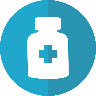 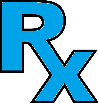 Pet Name Date Medication: Here is a picture of the medicine:Veterinarian’s Name: Veterinarian Prescription PadPet Name Date Medication: Here is a picture of the medicine:Veterinarian’s Name: